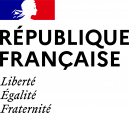 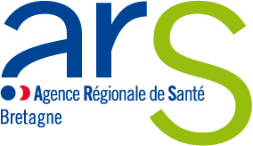 Cadre juridique relatif aux piscines 
(dernière mise à jour : 04/06/2021). Code de Articles L. 1332-1 à L. 1332-9 (Piscines et baignades)Article L. 1337-1 A (Sanctions administratives)Articles L. 1337-1 à L. 1337-10 (Sanctions pénales)Articles R. 1331-1 à R. 1331-3 (Saisine de l’Anses et Salubrité des immeubles et des agglomérations)Articles D. 1332-1 à D. 1332-13 (Règles sanitaires applicables aux piscines)Annexe 13-6 (Installations sanitaires dans les piscines et dans les baignades aménagées mentionnées à l’article 1332-8). Code du sport Articles L. 322-7 à L. 322-9 (Dispositions relatives aux baignades et piscines ouvertes au public)Articles D. 322-11 à D. 322-18 (Etablissements de natation et d’activités aquatiques)Articles A. 322-4 à A. 322-7 (Obligation de déclaration)Article A. 322-18 (Norme d’hygiène et de sécurité)Articles A. 322-19 à A. 322-41 (Garanties de techniques et de sécurité)Article Annexe III-7 (Déclaration d’ouverture d’une piscine ou d’une baignade aménagée). Autres textesDécret n° 2021-656 du 26 mai 2021 relatif à la sécurité sanitaire des eaux de piscineArrêté du 26 mai 2021 relatif à l'utilisation d'une eau ne provenant pas d'un réseau de distribution d'eau destinée à la consommation humaine pour l'alimentation d'un bassin de piscine, pris en application des articles D. 1332-4 et D. 1332-10 du code de la santé publiqueArrêté du 26 mai 2021 relatif au contrôle sanitaire et à la surveillance des eaux de piscine pris en application des articles D. 1332-1 et D. 1332-10 du code de la santé publiqueArrêté du 26 mai 2021 relatif aux limites et références de qualité des eaux de piscine pris en application de l'article D. 1332-2 du code de la santé publiqueArrêté du 7 avril 1981 fixant les dispositions techniques applicables aux piscines (modifié par arrêtés du 28 septembre 1989, du 18 janvier 2002, 7 septembre 2016, 25 février 2021 et 26 mai 2021)Arrêté du 14 septembre 2004 portant prescription de mesures techniques et de sécurité dans les piscines privatives à usage collectif